H O T Ă R Â R E A  NR. 22din 26  februarie 2016privind acordarea titlului de “Cetățean de Onoare al Municipiului Dej” Domnului profesor JANOSI ALEXANDRU FARCAȘ            Consiliul local al municipiului Dej, întrunit în şedinţa de lucru ordinară, din data de 26 februarie 2016; 	      Având în vedere proiectul de hotărâre prezentat din iniţiativa Primarului Municipiului Dej, prin care se propune acordarea titlului de Cetăţean de Onoare al Municipiului Dej domnului profesor JANOSI ALEXANDRU FARCAȘ proiect de hotărâre însoţit de Raportul Nr. 4.084 din data de 18 februarie 2016 al Serviciului de Cultură, Culte, Sport, Tineret din cadrul Primăriei Municipiului Dej şi avizat favorabil de Comisia de învăţământ-cultură în şedinţa de lucru din data de 25 februarie 2016;	   În temeiul prevederilor ‘art. 36’, alin. (8) şi ‚art. 45’, alin. (1) din Legea Nr. 215/2001 privind administraţia publică locală republicată;H O T Ă R Ă Ș T E:             Articol unic. Conferă titlul de Cetățean de Onoare al Municipiului Dej, domnului profesor JANOSI ALEXANDRU FARCAȘ.                            Preşedinte de ședinţă,Lazăr Nicolae	Nr. consilieri în funcţie: - 19							Nr. consilieri prezenţi:   - 18	Nr. voturi pentru:           - 18 			              Contrasemnează	Nr. voturi împotrivă:      - 	                                          SECRETAR,	Abţineri :                         -				  Jr. Pop Cristina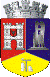 